Lampiran  2. Daun suji (Dracaena angustifolia (Medik.) Roxb)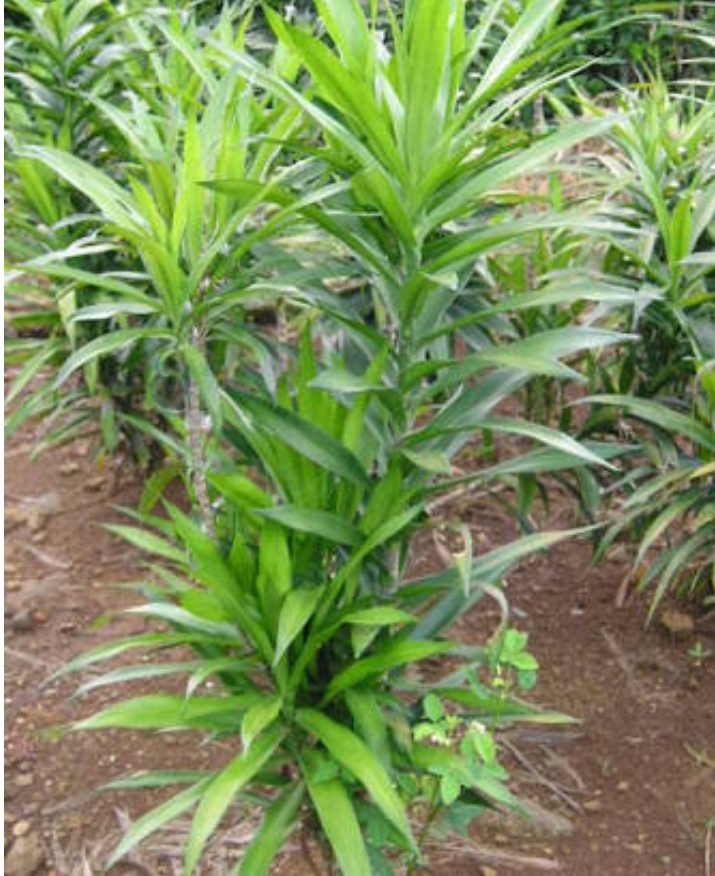 	   	Tanaman Daun Suji Dracaena angustifolia (Medik.) Roxb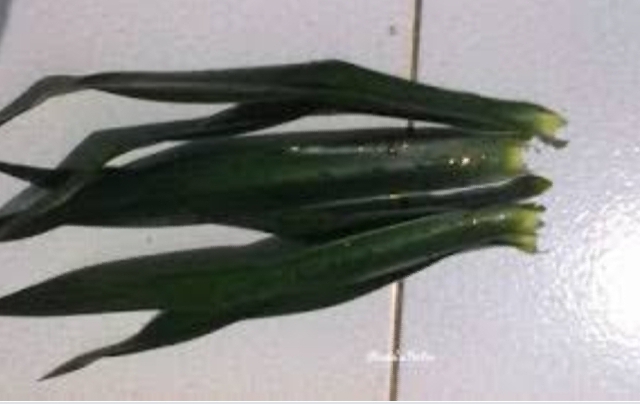 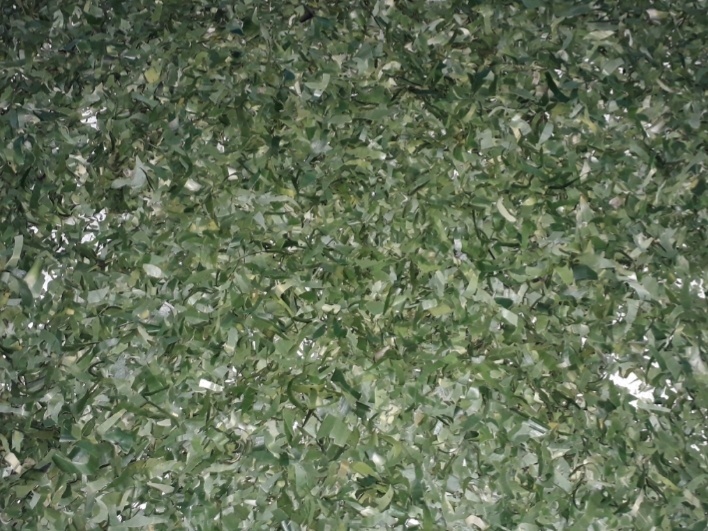 Daun Suji Dracaena angustifolia (Medik.) Roxb